Introduction to Contract Law:Part I:Think about your day since you got out of bed this morning.  How many of the activities or interactions that you have had since then have involved “contracts”?  Choose one and indicate how it involved a contract:___________________________________________________________________________________________________________________________________________________________________________________________________________________________________________________________________________________________________________________________________________________________________________________________________Part II: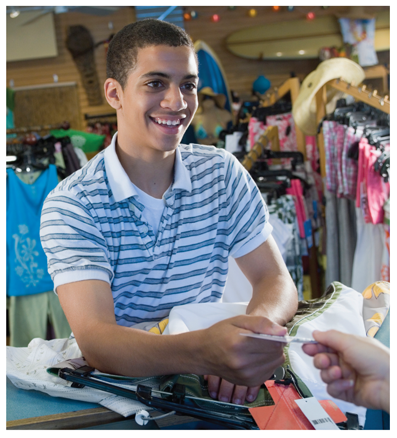 How is a contract involved in the photograph above?  Indicate two ways.___________________________________________________________________________________________________________________________________________________________________________________________________________________________________________________________________________________________________________________________________________________________________________________________________